Publicado en Marbella, Málaga el 31/12/2018 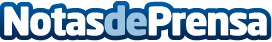 Fuensol explica las cuestiones a resolver tras un fallecimientoUn fallecimiento en la familia es un hecho que no sienta bien en ningún momento, pero también es verdad que es un hecho que tarde o temprano hay que afrontar en un entorno familiar. Funeraria Fuensol explica las cuestiones a revolver tras la muerte de un ser queridoDatos de contacto:Rubén Santaella (RubénSantaealla.es)Diseño y posicionamiento de páginas web615 33 69 60Nota de prensa publicada en: https://www.notasdeprensa.es/fuensol-explica-las-cuestiones-a-resolver-tras Categorias: Nacional Derecho Sociedad Andalucia http://www.notasdeprensa.es